PREDNOSTNA LISTA (A)  ZA DODELITEV NEPROFITNIH STANOVANJ V NAJEM PO JAVNEM RAZPISU 2020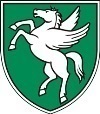 OBČINA ROGAŠKA SLATINAIzletniška ulica 2, 3250 Rogaška SlatinaZ. št.Priimek in imeNaslovPoštašt. točk1KRSNIK DAMJANATEKAČEVO 283250 ROGAŠKA SLATINA5102BRUMEC METKAPRVOMAJSKA ULICA 273250 ROGAŠKA SLATINA4203MURN SNJEŽANAŽUPANČIČEVA 53250 ROGAŠKA SLATINA4004DEČMAN NUŠATUNCOVEC 10 G3250 ROGAŠKA SLATINA4005JANŽEK ZVEZDANAUL. KOZJANSKEGA ODR. 133250 ROGAŠKA SLATINA4006BERCKO GOBEC TARASP. SEČOVO 58 B3250 ROGAŠKA SLATINA3807ĐUROVIČ MAJAUL. XIV. DIVIZIJE 543250 ROGAŠKA SLATINA3708SAJKO ANJAPRVOMAJSKA ULICA 273250 ROGAŠKA SLATINA3709KUBALE DEJANSV. FLORIJAN 1163250 ROGAŠKA SLATINA37010ZAJŠEK REBEKASOTELSKA C. 13250 ROGAŠKA SLATINA35011ŠVAB MOJCAŽIBERNIK 473250 ROGAŠKA SLATINA34012TACIGA KATJATEKAČEVO 58 A3250 ROGAŠKA SLATINA34013PLOJ ANICASP. SEČOVO 863250 ROGAŠKA SLATINA31014ŠAFARIČ MARTINAUL. KOZJANSKEGA ODR. 213250 ROGAŠKA SLATINA30015STRNAD VALERIJAZG. GABERNIK 313250 ROGAŠKA SLATINA30016CELNER TONČEKDREVENIK 33250 ROGAŠKA SLATINA29017INKRET MARJAPOD BELLEVUEJEM 103250 ROGAŠKA SLATINA29018PIRŠ ANAUL. KOZJANSKEGA ODR. 13250 ROGAŠKA SLATINA29019KLASINC KEMANTEKAČEVO 283250 ROGAŠKA SLATINA19020MESARIČ SREČKOSP. NEGONJE 3 A3250 ROGAŠKA SLATINA190